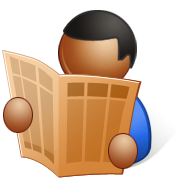 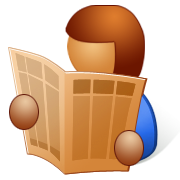 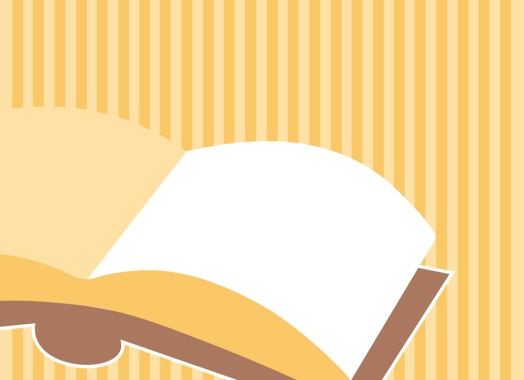 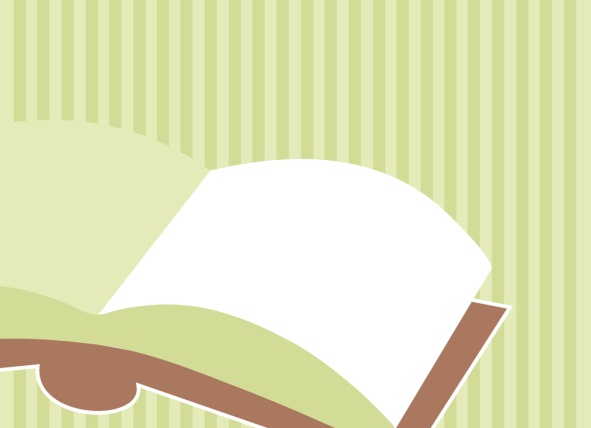 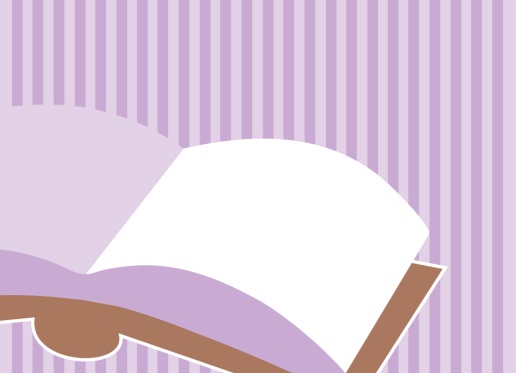 2015 Rock Springs Library Summer ReadingName:___________________________________________________       Sign up date:_________________________________Address:_____________________________________________   City, Town, Village__________________________________Phone:________________________________________      Library Card Number:_____________________________________Age:___________      School:_____________________________________________  In case of Emergency Contact Name & Phone Number:  _____________________________________________________I, ____________________, give my permission for  _____________________________ to participate in the 2015 Summer Library Program held every Tuesday from 3-4pm.Signature: _______________________________________________________________ Date: ___________________ 